Дорогие  родители!Предлагаем вам стать участниками  серии встреч «Большой перемены» для родителей. Мы подробно обсудим с вами особенности четвертого сезона Всероссийского конкурса «Большая перемена», сроки, этапы, задания, призы, а также на каждой встрече к нам присоединяться профессионалы из разных областей знаний, которые поделятся секретами воспитания подростков.Все встречи проходят по субботам. На встречах вы можете задать актуальные для вас вопросы, на которые мы ответим в прямом эфире.Для участия в родительской встрече – вам нужно зарегистрироваться, пройдя по ссылке, которые указаны ниже:С уважением, команда Всероссийского конкурса «Большая перемена»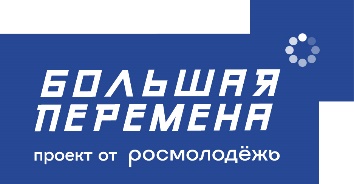 РОДИТЕЛЬСКИЕ ВСТРЕЧИ«БОЛЬШАЯ ПЕРЕМЕНА»- 2023 И СЕКРЕТЫ ДЛЯ РОДИТЕЛЕЙ»29 апреля 2023 г.9.00 (по МСК)«Большая перемена» - 2023: зачем нужны тесты и как подростку представить себяРодители узнают об этапах конкурса, направлениях, призовом фонде и категориях участников. Также узнают, какие тесты доступны участникам, чем они им полезны, а также рекомендации по созданию визитных карточек подростков задания «Представь себя»Спикеры:Кдани Кавизина, заместитель генерального директора по образовательной деятельности АНО «Большая Перемена»Алиса Маравильяс, педагог-наставник победителей трех сезонов  Всероссийского конкурса «Большая перемена», методист направления образовательных программа АНО «Большая Перемена»Ссылка для подключения:https://events.webinar.ru/53429513/12390898116 мая 2023 г.9.00 (по МСК)«Большая перемена» - 2023: ценности, принципы конкурса и сообщества «Большой перемены»Родители узнают об этапах конкурса, направлениях, призовом фонде и категориях участников. Также узнают о ценностях, принципах «Большой перемены», как конкурса и сообщества, а также рекомендации по выполнению задания «Твори добро». Отдельное внимание будет уделено важности развития ценностных ориентиров в подростковом возрасте и роли родителей Спикеры:Кдани  Кавизина, заместитель  генерального директора по образовательной деятельности АНО «Большая перемена»Игорь Тимощук, доцент кафедры психологии КИПУ им. Февзи Якубова, преподаватель Таврической Духовной Семинарии, кандидат психологических наук, практикующих психологСсылка для подключения:https://events.webinar.ru/53429513/117571948213 мая 2023 г.18.00 (по МСК)«Большая перемена» - 2023: возможности для развития и формирования успешности подросткаРодители узнают об этапах конкурса, направлениях, призовом фонде и категориях участников. Также узнают о том, как проходит онлайн-собеседование для школьников 5-7 классов, полуфиналы для школьников 8-10 классов и студентов СПО. Отдельное внимание будет уделено возможностям, которые доступны участникам в рамках экосистемы «Большой перемены», умению преодолевать подростками трудности, быть целеустремленнымСпикеры:Кдани Кавизина, заместитель генерального директора по образовательной деятельности АНО «Большая Перемена»Елена Колбенева, организационный психолог, коуч, бизнес-тренер, эксперт по оценкеСсылка для подключения:https://events.webinar.ru/53429513/633040109